Publicado en Zaragoza el 26/09/2018 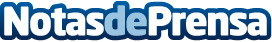 ITESAL estará presente, una vez más, en la Feria General de Zaragoza y en exproReusITESAL acerca al consumidor sus soluciones en cerramientos de aluminio, apostando de nuevo por dos Ferias de gran peso Datos de contacto:Armando MateosNota de prensa publicada en: https://www.notasdeprensa.es/itesal-estara-presente-una-vez-mas-en-la-feria Categorias: Nacional Cataluña Aragón Eventos Consumo Construcción y Materiales http://www.notasdeprensa.es